Barrier Management Symposium July 27-28, 2015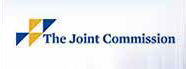 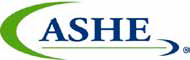 7/27/15	1:00 to 5:30 p.m.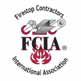 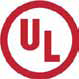 The Joint Commission Update	5:30 to 6:30 p.m.7/28/15	8:00 to 4:00 p.m.Hosted by the Indiana Society for Healthcare Engineering, Inc. (ISHE) Region 5at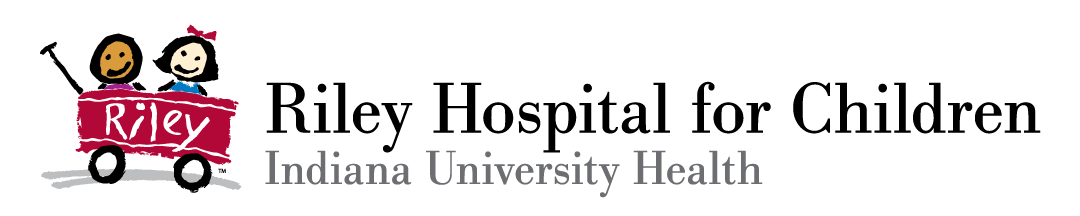 The Ruth Lilly Learning CenterRiley Outpatient Center575 Riley Hospital Dr, Indianapolis, IN 46202http://iuhealth.org/riley/History about Riley Children’s HospitalPlease see this link: http://iuhealth.org/riley/for-patients-and-families/outpatient-stay/Closest AirportIndianapolis International AirportShuttle from airport to the RileyGO Green Downtown Indy Airport Shuttle	800-589-6004	http://goexpresstravel.com/indy_express	$10 each wayStaying at the Courtyard and Residence InnReservations must be made no later than 7/12/2015Reservations: 317-822-0840Request ISHE room blockProperty featuresResidence Inn on the CanalParking is $21/day (Group rooms qualify for discounted parking of $10)All-suite property featuring studio or one-bedroom suites (each suite has one queen bed and one pullout sleeper sofa)Complimentary hot breakfast buffetComplimentary light evening meal available Monday-Thursday3 meeting rooms, 1,480 sq ft of total meeting spaceMulti-million dollar renovation in December, 2011Courtyard at the CapitolParking is $21/day (Group rooms qualify for discounted parking of $10)Rooms feature either 2 Double beds or one King bed and a pullout sleeper sofa The Bistro – open for breakfast and dinner (not complimentary)2 meeting rooms, 1,000 sq ft of total meeting space Multi-million dollar renovation in December, 2011Cancellations/Changes must be made at least 48 hours prior to arrival dateGetting to RileyFrom Indianapolis International Airport - 14 milesDepart Colonel H Weir Cook Memorial DrBear left onto Colonel H Weir Cook Memorial DrTake ramp left for I-70 East toward IndianapolisAt exit 78, take ramp right and follow signs for Harding St.Turn left onto S Harding StTurn right onto Oliver AveTurn left onto S Harding StTurn right onto US-40 / W Washington StTurn left onto N White River Pky West DrTurn right onto W New York StTurn left onto N Limestone StTurn left onto W Michigan St, and then immediately turn right onto N Union DrTurn right onto Medical DrTurn left onto Riley Hospital DrArrive at 575 Riley Hospital Dr, Indianapolis, IN 46202ParkingASHE Barrier Management Symposium Hosted by ISHE – Cancellation PolicyCancellations must be made in writing and faxed to (317) ?????? prior to July 13th. A $40 non-refundable processing fee will be charged for each cancellation, after July 13th , no refunds will be given. Substitutions are encouraged.ConfirmationsA confirmation will be sent by mail, e-mail or fax to all registrants who register at least two weeks in advance of the seminar. With the confirmation will be a link for downloading the educational binder materials.Continuing Education CertificatesCertificates of Attendance will be available at the conclusion of the event on Tuesday, July 28 at 4:00 p.m.CostBefore 7/12	After 7/12ISHE Members	$ 30	$ 45All other attendees	 $ 85	$100(Fees include: continental breakfast, three breaks, emailed educational materials and lunch)online at www.isheweb.orgor download this registration form and mail to ISHE po box?.Questions:Barrier Management Symposium Registration FormRegistration(Fees include: continental breakfast, three breaks,on line only:	* American Express	* PayPalemailed educational materials and lunch)		-	-	-16-Digit Account NumberEnclosed Fees:Seminar Registration	$ 	ISHE Membership	$ 	TOTAL ENCLOSED	$   	Three digit security code on the back of cardExpiration Date	ZIPSignatureMake checks payable to ISHE.Please return this form with fees to: ISHE1215 K Street, Suite 800Sacramento, CA 95814Phone:   (916) 552-7639Fax:	(916) 552-7617Email:	jjones@calhospital.orgOr register online.http://fcia.org/barriermanagementsymposium.htmPlease print clearly — One person per form (photocopies acceptable)Last Name	First NameTitle	E-mail AddressHospital/OrganizationAddress	City	State	ZipPhone	Fax	Cell Phone* Please check for vegetarian meal option.Date7/27/20157/28/2015Rates$139.00$139.00Residence Inn on the Canal20 Standard rooms20 Standard RoomsRates$129.00$129.00Courtyard at the Capitol20 Standard Rooms20 Standard RoomsDiscounted overnight parking for hotel guests$10Parking at the ROC IUPUI Garage$13/dayRegistration  via the ISHE websiteSymposium Content questions, FCIA Sandy Addisonsandy@fcia.org(708) 202-1108Registration FeesBefore 7/12After 7/12Method of PaymentISHE Facility Members$ 30$ 45Do you require a receipt?* Yes* NoAll other attendees $ 85$100	* Check enclosed	Check # 	$100	* Check enclosed	Check # 	$100	* Check enclosed	Check # 	$100	* Check enclosed	Check # 	* Visa	* MasterCard* Visa	* MasterCard* Visa	* MasterCard* Visa	* MasterCard